1/ Ordre du jour de la réunion du comité directeur du 15 juin 2018ETR : Validation candidatures acceptéesSport-santé : Jean-Pierre Metzinger Sécurité : Jacques Raczkiewicz Bases de données : Georges Gutfreund   Autres candidatures en fonction des acceptationsNTIC : Benoit Schilt a acceptéTourisme : François Dietrich (réflexion en cours)Jeunes : Jacques Raczkiewicz (n’a pas accepté)VTT : non pourvuRèglement intérieur du pôle formation : Résultat du vote 18-01Pour : 15  Blanc : 5  Contre : 1 N’a pas souhaité participer au vote : 0 N’a pas participé au vote : 4Préalable à la réunion : Recensement des demandes ou des besoins des pôles et GP par chaque correspondant Joël correspondant bureau pour le pôle Direction Générale et Secrétariat GénéralCyril correspondant bureau pour le pôle Administratif, Juridique et FinancierOlivier correspondant bureau pour le pôle Stratégie et CommunicationBernard correspondant bureau pour les pôles Valorisation et DéveloppementGérald correspondant bureau pour le pôle Sécurité - Sport SantéRoger correspondant bureau pour le pôle FormationOlivier correspondant bureau pour le pôle JeunesseGabriel correspondant bureau pour les pôles Tourisme et RandonnéesGeorges correspondant bureau pour le pôle ServicesOlivier - CommunicationGuide du cyclo de l’EST : 3 CoDep ont répondu à ce jour (10, 51, 57). Chaque Vice-président doit relancer les CoDep de son secteur.Constat des difficultés d’obtenir des articles pour alimenter la page Facebook du COREG, notre site internet.Emploi en communication : beaucoup de questions sans réponse. Lieu de son affectation, son responsable, sa mission… ?Des réponses sont évoquées lieu Tomblaine ?, responsable Gabriel ?, mission recherche d’info, d’annonceur, évolution du site internet, mise à disposition des CoDep ?Olivier demande à ce que la réflexion avance dans le cas contraire il y aurait lieu d’abandonner cette idée. Olivier - JeunesseLe pôle jeunesse comporte 3 types d’activités : les tâches administratives, la communication et les organisations de manifestations pour jeunesLes tâches administratives : agrément ou renouvellement d’agrément des écoles cyclos / inscriptions à la SNEJ / attribution des PLJ Grand EstLa communication : être l’interlocuteur de la sphère jeunesse fédérale / animer le pôle jeunesse du CoReg / être à l’écoute des territoires/CoDep/clubs/Ecoles cyclos / diffuser de l’info et des outils / alimenter les pages jeunes du site internet du CoReg / participer à l’ETRLes organisations : CIDER, CIDCJC, CRER, séjours, SNEJ, CNERLes tâches administratives et de communication passent par le DRJ. Or Jean-Louis Maugard se sent débordé (et en dehors de ses compétences) ayant prioritairement à gérer son école cyclo, son club, son CoDep, sans oublier ses priorités familiales et personnelles. De ce fait, il souhaite que les tâches administratives et de communication soient réparties parmi les 11 membres du pôle Jeunesse. Pour cela, il organisera une réunion du pôle, vendredi 14 septembre.Assemblée générale 2018Evoquer la rotation de cette manifestation chaque année dans les anciennes régions à tour de rôle.Si cette disposition est acceptée, il faut formuler dans la prochaine Newsletter une demande auprès des clubs du GE ou des Codep s’il sont intéressés pour accueillir la prochaine assemblée générale du CoReg. Francis Cornette pour suite à donner. 2/ CNIL (Georges) :Le RGPD (Règlement Général sur la Protection des Données - règlement européen) entrera en vigueur le 25 mai prochain. Il s’agit de réfléchir sur la manière de gérer les échanges avec nos partenaires afin d’assurer la confidentialité des données de chacun.Des formations existent et on peut penser que notre fédération s’emploiera à informer ses adhérents. De toute façon le CoReg sera concerné par ces dispositions notamment au niveau de l’assemblée générale.3/ MaillotsLe fournisseur a été choisi le 15 mai par le groupe de projet "Maillot" (Bernard, Olivier, Isabelle, Roger, Gabriel), en s’appuyant sur les échantillons et informations envoyées par les différentes entreprises ayant répondu à l'appel d’offres (qualité de produit, proximité, rapidité et cout d’exécution). Il s’agit de la société Shemsy, fabricant dans le Grand Est à Plainfaing.La garantie d’exclusivité pour 2 ans lui a permis de proposer des prix compétitifs. Fournisseur officiel des maillots pour la SF d’Epinal il contribuera à faire la promotion de notre maillot lors de cette organisation et pourra faire essayages et prise de commandes.Depuis le 15 mai, le prestataire retenu travaille sur le graphisme de notre futur maillot et fera trois propositions au plus tard pour la fin du mois. Ce maillot à destination de la SNEJ doit être prêt pour début juillet.Décision : la validation du graphisme sera faite par le Comité Directeur avec un vote en 48 h.4/ Séminaire CoDep-CoRegCompte tenu du nombre de réunions avec les CoDep ayant eu lieu en 2018, le séminaire prévu le 3 novembre 2018 est reporté en novembre 2019.Les réunions thématiques Formation, Jeunesse avec les correspondants des CoDep et du CoReg restent d’actualité. Les pôles concernés organiseront ces réunions.5/ Nouvelle identité visuelle de la FFCT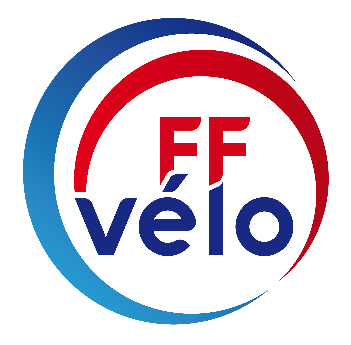 Pour information : il nous est demandé par la Fédération de mettre en place ces nouvelles dispositions.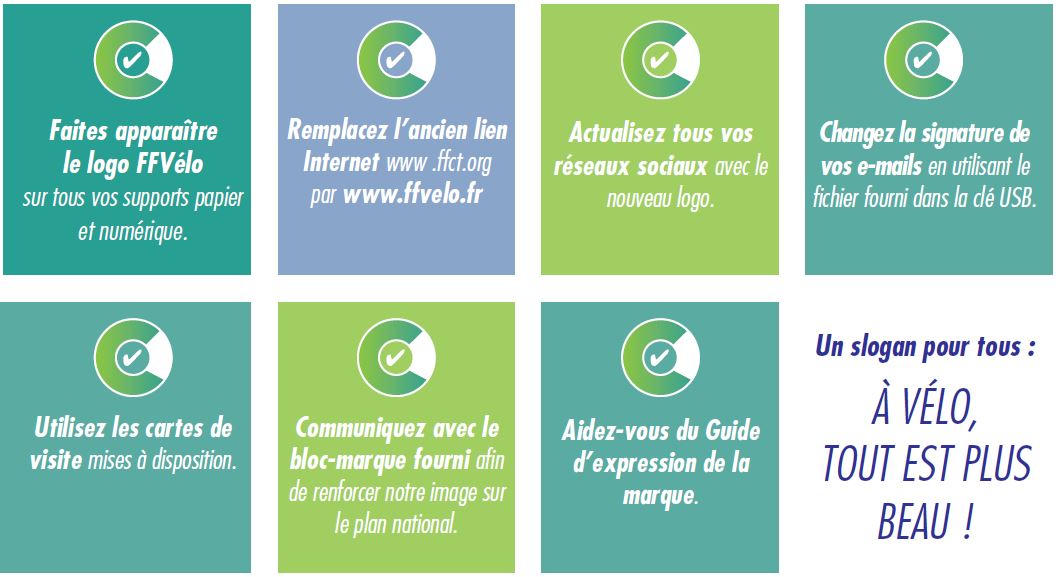 Décision : validation du nouveau logo fédéral par le bureau.Par voie de conséquence le logo du GE devra être remodelé. La version 1 doit être conservée en modifiant légèrement la forme et en remplaçant FF Cyclotourisme par FFVélo. Demande à formuler à notre prestataire (Gabriel).Olivier demandera à la FFCT d’intégrer notre logo modifié.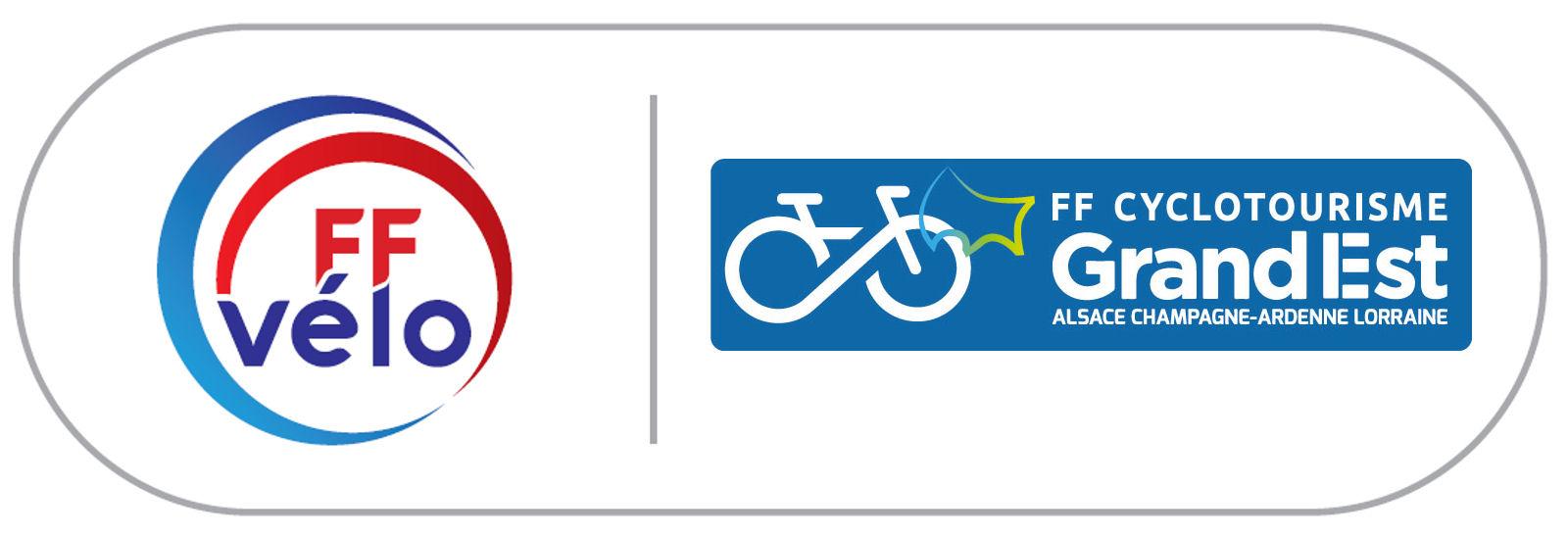 Logo Grand Est version 2 : non retenu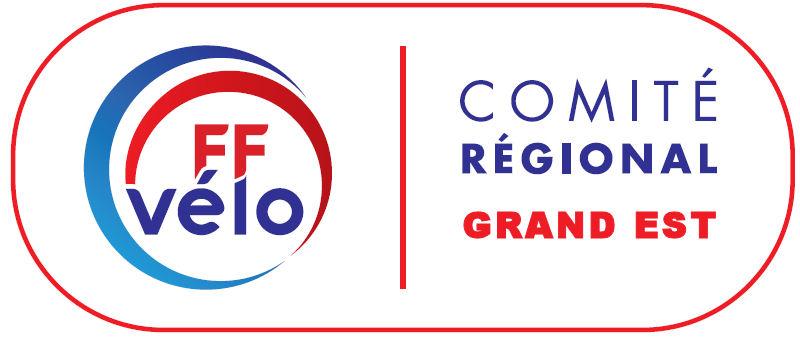 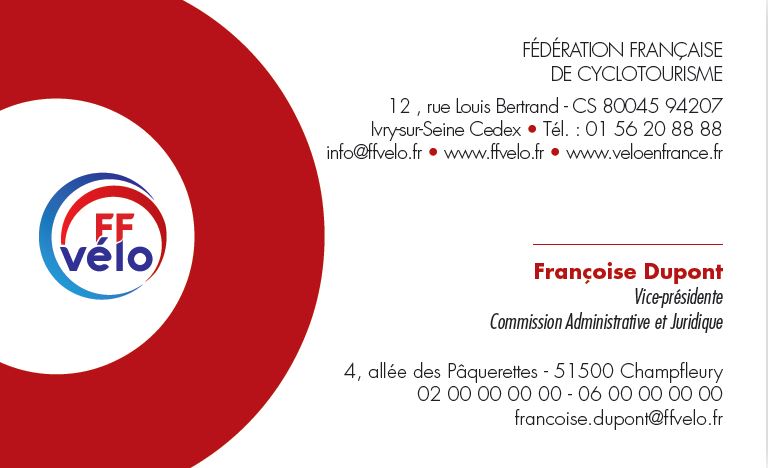 Carte de visite :Signature de mail : demande formulée à Francis Cornette pour mettre à disposition de chacun cette forme de signature.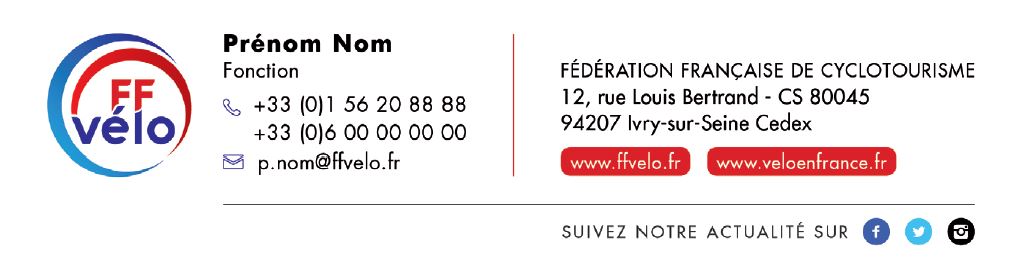 6/ Challenge de FranceChaque année les associations organisatrices de manifestations ou d’évènements doivent alimenter le Challenge de France et transmettre au délégué des fiches récapitulatives des clubs ayant participé. Pour le CoReg les rubriques concernées sont les suivantes :Formation dirigeantsJournée ou week end fémininesConcours d’éducation routièreStage de formationJoël enverra à chaque responsable des pôles concernés les fiches récapitulatives à remplir avec le nom des clubs dont les adhérents ont participé. Il les transmettra ensuite au délégué fédéral "Challenge de France".7/ Divers7-1/ SNEJ Il y  aura des participants de Champagne Ardennes et de Lorraine. Les alsaciens ne viendront pas à cette manifestation. Roger et Joël participeront à l’encadrement.7-2 / Newsletter n°3Sujets :Regard sur la formationSéjours pour jeunes en 2018Premier concours régional d'éducation routièreLa Cyclote Grand’Est 2019Semaine Fédérale d’EpinalLa parution est imminente.7-3/ Pot CoReg à EpinalIl a été décidé (le 11/10/2017 - réunion du bureau) de ne pas faire de pot du fait du nombre de bénévoles du Grand Est engagés dans l'organisation.Olivier estime que c’est vraiment dommage (certains ont demandé la date du pot !). Cela permettrait aussi de réunir beaucoup de gens du Grand Est, ce qui serait une première. Il propose de revoir cette décision.Décision : maintien du pot avec un budget d’environ 500 €. Date définitive : vendredi 10 aout7-4 / ETRIl faut un coordonnateur à notre ETR : soit une personne détachée de Jeunesse et Sport, soit un instructeur, validé par la DTN. Georges Gutfreund., Gérard Malivoir. et Jean-Pierre Metzinger étant déjà membres de l’ETR, Olivier a proposé à Daniel Zey (Instructeur) de prendre cette fonction. Sur le principe, il est d’accord.Décision : le bureau donne son accord pour le valider. A faire valider définitivement par le comité.Traversée de la Lorraine à VTT : Josette Magra est prête à collaborer8/ Prochaine réunion téléphonique du BureauDate : à voir fin septembreObjet : budget 2019Pour rappel : prochaine réunion du Comité DirecteurVendredi 15 juin 2018 de 18 h à 22 h3 sites, connectés en visioconférence (par skype pro)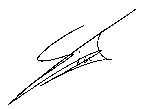 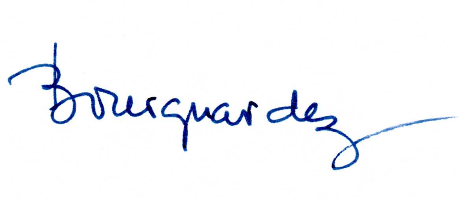        Le secrétaire, Joël Bourquardez				           Le président, Olivier SinotIntituléRéunion du bureau du 23 mai 2018ParticipantsPrésents : Bernard, Cyril, Gabriel, Georges, Gérald, Joël, Olivier, RogerAbsents : Serge (prépa semaine fédérale)TypeRéunion téléphoniqueDate23/05/2018HorairesDe 18 h à 20 h DiffusionMembres du comité directeur du COREG Objet de la réunionRéunion du bureauOrdre du jour 1/ Ordre du jour de la réunion du comité directeur du 15 juin 20182/ CNIL3/ Maillots4/ Séminaire CoDep-CoReg du 3 novembre : odj ?5/ Nouvelle identité visuelle de la FFCT6/ Challenge de France7/ Divers8/ Prochaine réunion téléphonique du Bureau